Информирование выпускников и их родителей (законных представителей) о   полном списке высших учебных заведений города Ростова и Ростовской области.  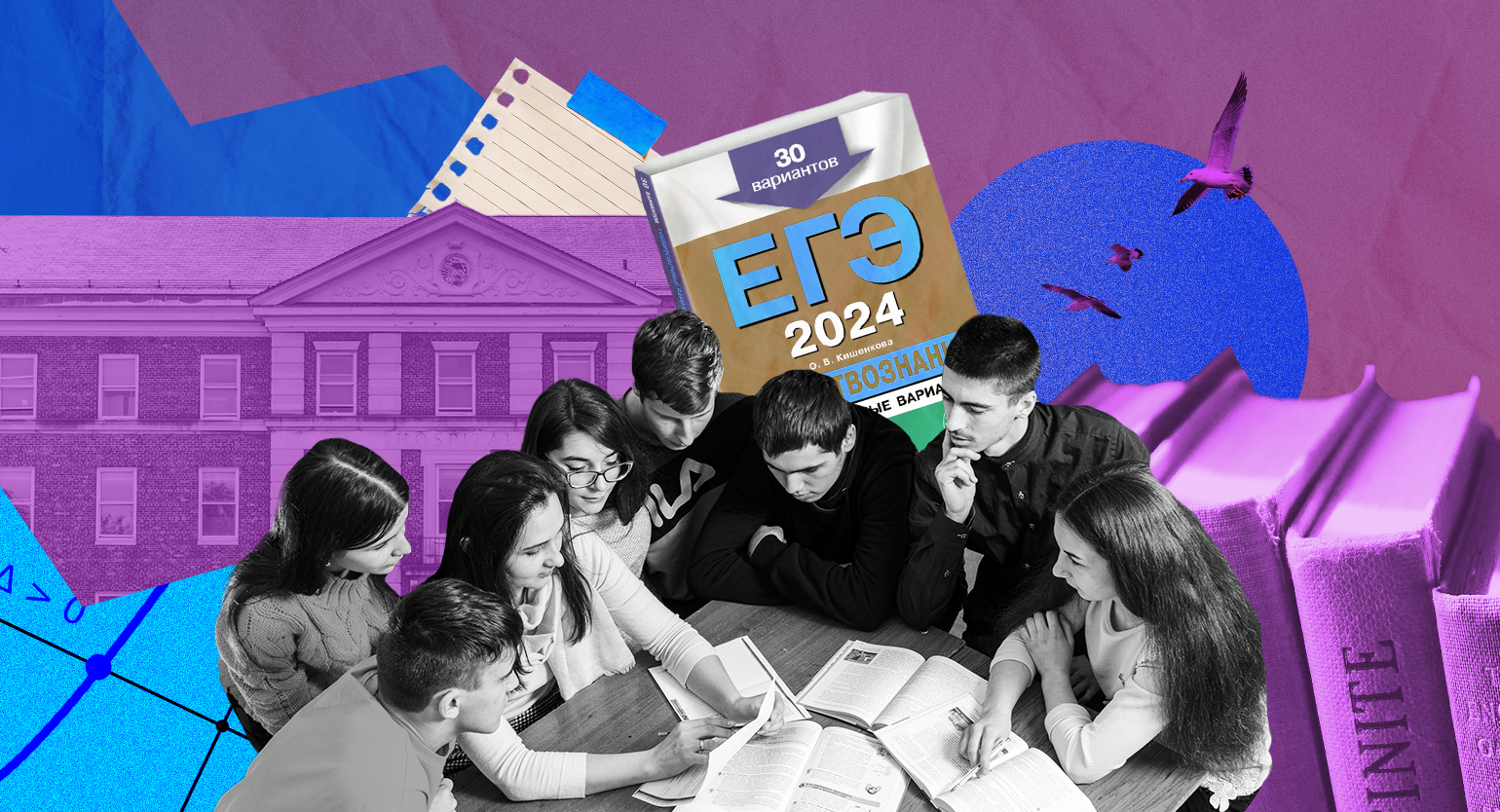 https://vuzoteka.ru/вузы/Ростовская-область/предметы-егэhttps://postupi.info/city/10                                                              https://sfedu.ru/www/stat_pages22.show?p=ABT/N8211/P